Domáca úloha z Matematiky od 15.2.2021 do 19.2.2021Ročník:  tretíMeno a priezvisko žiaka:   Vypracovala:   Mgr. Iveta Rudyová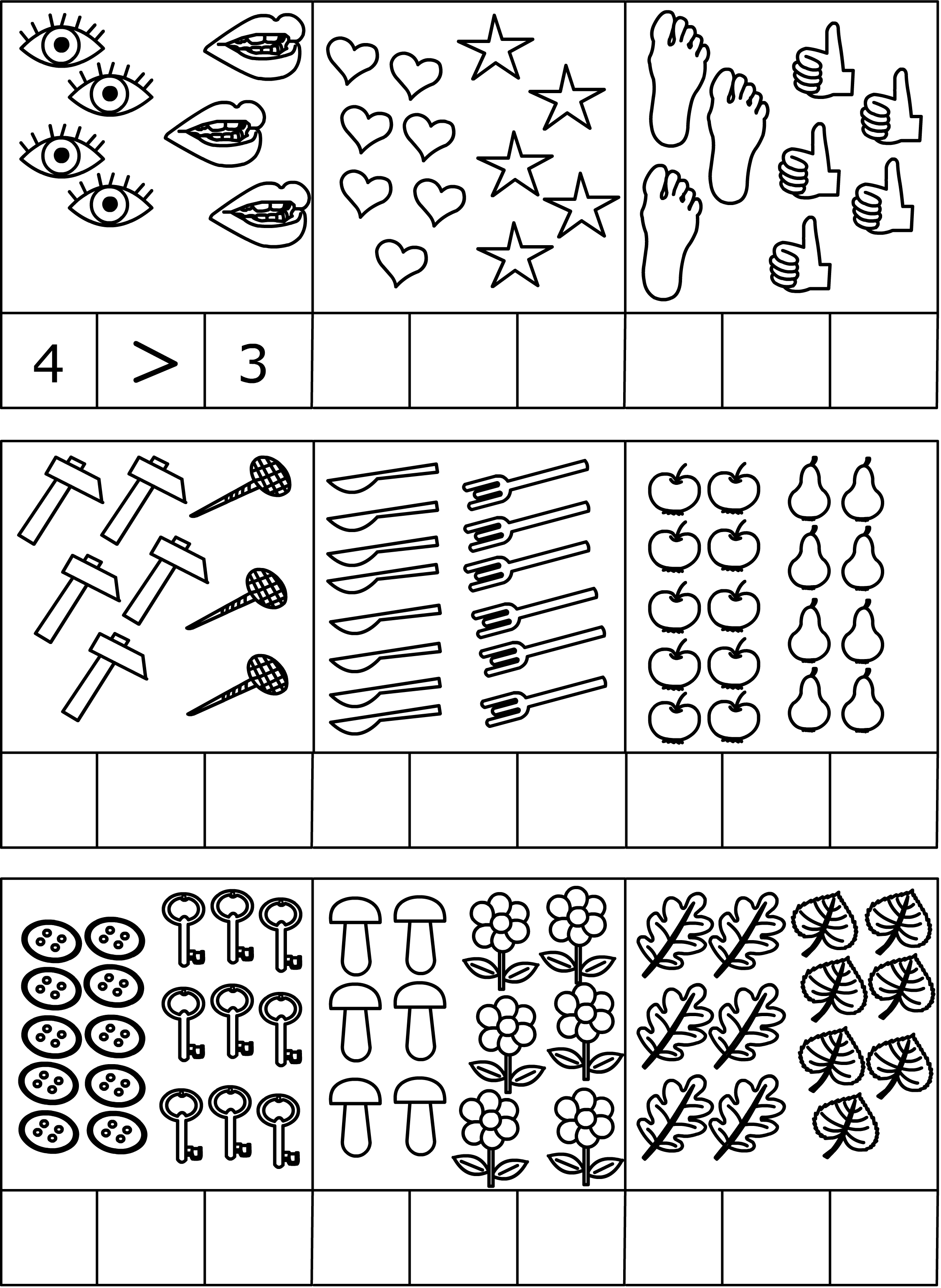 Vypočítajte príklady: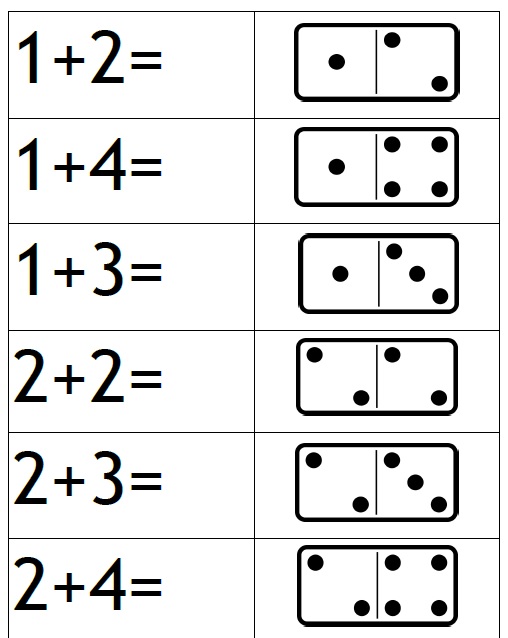 Vyfarbi správny počet:1    23454Rozložte správne číslo:2          3         54           1         35            2         54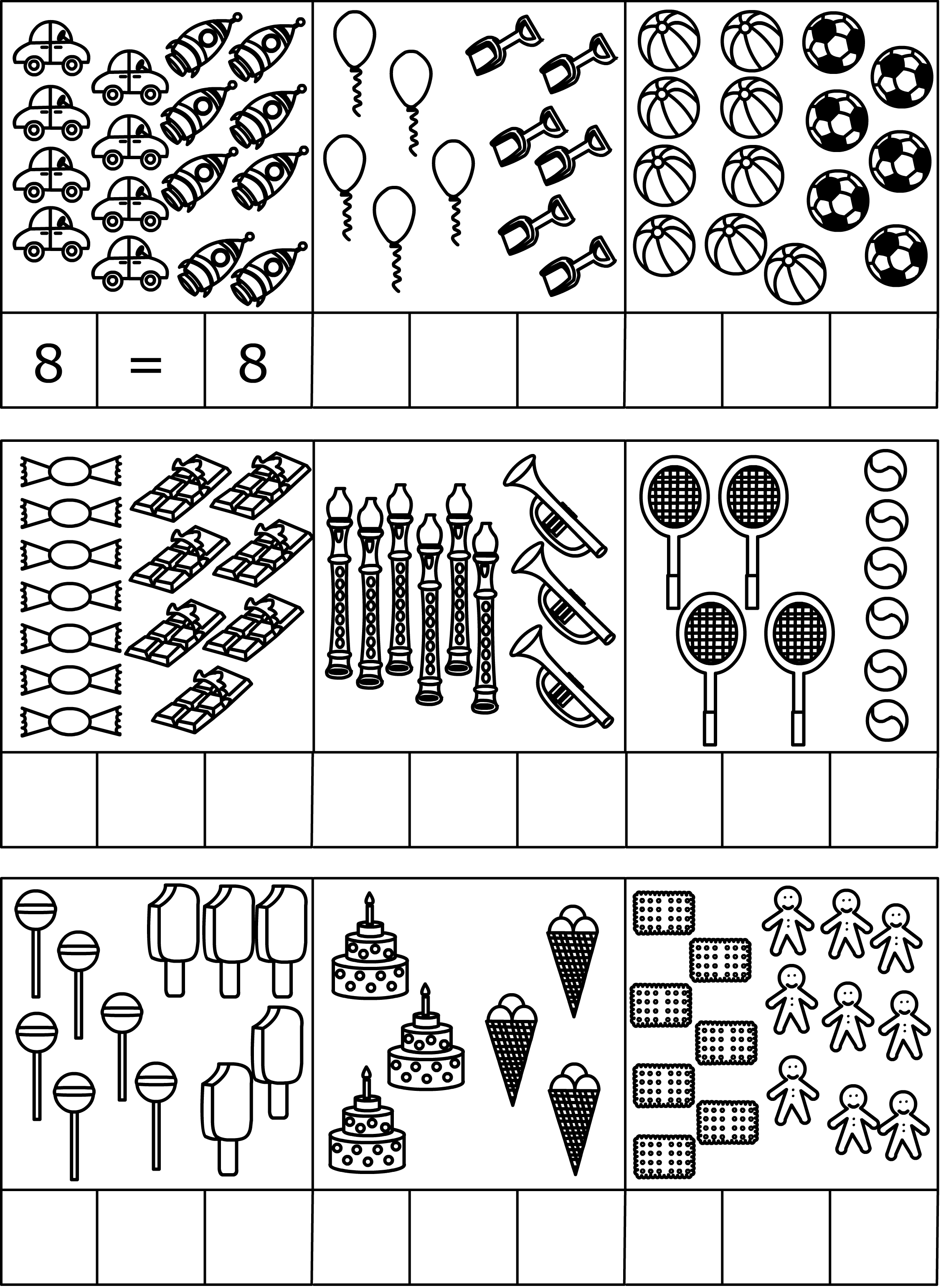 